Lua: Satélite natural da Terra	Os satélites não têm luz própria. Eles giram, em volta dos planetas e recebem luz do Sol. A Lua é o satélite natural da Terra.	A Lua é um astro que recebe a luz do Sol e reflete para a Terra, como se fosse um         espelho. Só é possível ver a parte iluminada da Lua, por isso ela aparece no céu de várias       formas. As fases da Lua são:Lua Nova: observamos apenas o Contorno.Lua Crescente: tem a forma da letra C. Também é chamada de quarto crescente.Lua Cheia: é a mais fácil de identificar, pois parece uma bola toda iluminada.Lua Minguante: parece a letra C invertida, também é chamada de quarto minguante.Cada fase da Lua dura aproximadamente 7 dias ou 1 semana.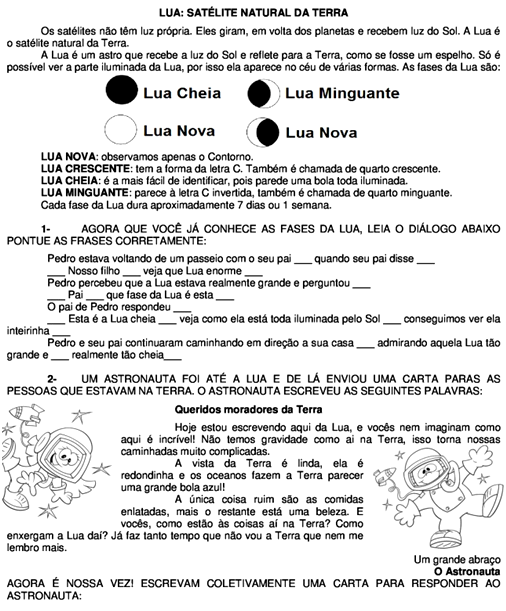 Agora que você já conhece as fases da Lua, leia o diálogo abaixo e pontue as frases corretamente: Pedro estava voltando de um passeio com o seu pai ____ quando seu pai disse ____ ____  Nosso filho ____ veja que Lua enorme ____Pedro percebeu que a Lua estava realmente grande e perguntou ________ Pai ____ que fase da Lua é esta ____O pai de Pedro respondeu ________ Esta é a Lua cheia ___ veja como ela está iluminada pelo Sol ____ conseguimos ver ela inteirinha ____Pedro e seu pai continuaram caminhando em direção a sua casa ____ admirando aquela Lua tão grande e ____ realmente tão cheia ____O que é a Lua? ___________________________________________________________________________________________________________________________________________Quantas e quais são as fases da Lua?___________________________________________
___________________________________________________________________________ Quantos dias duram cada fase da lua? ___________________________________________